UNIVERSIDADE FEDERAL DE VIÇOSA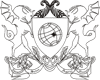 PROGRAMA INSTITUCIONAL DE BOLSA DEINICIAÇÃO À DOCÊNCIA – PIBIDSubprojeto Educação InfantilEDITAL 38/2015/PIBIDSELEÇÃO LICENCIANDOS  CLASSIFICADOSYara Viana dos Santos  1º lugarAna Carolina Santos Silva 2º lugarLaudirene Júnia Leocádio 3º lugarCaroline Novais Rocha Carvalho  4º lugar